勞工保險被保險人退伍、復職通知書                                                     民國     年    月    日 填表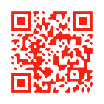              負責人印章         　　　   經辦人印章 填表說明： 被保險人應徵召服兵役、因傷病或育嬰留職停薪、因案停職期間原向勞保局登記繼續參加保險  者，於退伍或復職時，請填本通知書送勞保局登記。請按「退伍」、「復職」事由於適當欄位打「」號。請加蓋投保單位印章及負責人印章。表列被保險人如為適用勞動基準法之勞工(含本國籍、外籍配偶、陸港澳地區配偶、取得永久居  留之外籍人士)，且於原單位適用勞工退休金新制，本表並為「勞工退休金提繳申報表」，勞保局將逕依服兵役、留職停薪前之月提繳工資、雇主提繳率，自退伍、復職日起提繳及計收退休金。有下列情形之一者，請另填「勞工退休金提繳申報表」寄送勞保局辦理勞工退休金提繳手續：復職勞工之月提繳工資或雇主提繳率，與服兵役、留職停薪前不同。勞工個人自願另行提繳勞工退休金。表列人員為不適用勞動基準法之勞工、受委任工作者，如雇主自願為其提繳或其欲個人自願提繳。實際從事勞動之雇主個人自願提繳，亦同。被    保   險   人   資   料被    保   險   人   資   料被    保   險   人   資   料被    保   險   人   資   料被    保   險   人   資   料被    保   險   人   資   料被    保   險   人   資   料被    保   險   人   資   料被    保   險   人   資   料被    保   險   人   資   料被    保   險   人   資   料被    保   險   人   資   料通   知   登   記   資   料（請於相關欄位打勾並填註日期）通   知   登   記   資   料（請於相關欄位打勾並填註日期）通   知   登   記   資   料（請於相關欄位打勾並填註日期）通   知   登   記   資   料（請於相關欄位打勾並填註日期）通   知   登   記   資   料（請於相關欄位打勾並填註日期）備    註姓　　　名國 民 身 分 證 統 一 編 號國 民 身 分 證 統 一 編 號國 民 身 分 證 統 一 編 號國 民 身 分 證 統 一 編 號國 民 身 分 證 統 一 編 號國 民 身 分 證 統 一 編 號國 民 身 分 證 統 一 編 號國 民 身 分 證 統 一 編 號國 民 身 分 證 統 一 編 號國 民 身 分 證 統 一 編 號出 生 年 月 日退伍 （M）傷停病薪留復職職  （S）育停嬰薪留復職職（B）因案復職（C）日      期   年　　 月　　日    年      月     日年　　 月　　日    年      月     日年　　 月　　日    年      月     日年　　 月　　日    年      月     日年　　 月　　日    年      月     日